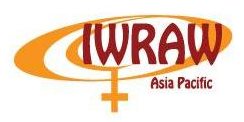 AFRICA MULTI-COUNTRY SHADOW REPORT TRAINING  SOUTH AFRICA21-24 NOVEMBER 2014APPLICATION FORMPlease email this application form to laiyoong@iwraw-ap.org and iwraw-ap@iwraw-ap.org along with your letter of recommendation/support from your organization and proposed action plan by Tuesday 21 October 2014. Please note that due to limited spaces available, not all applications will be selected. If selected you will be responsible in ensuring a comprehensive shadow report is developed for your respective country.1. PERSONAL DETAILS2. INFORMATION ABOUT YOUR ORGANISATION AND WORKYour answers to the following questions will be used to help with the selection of participants. You may use as much space to answer the questions as necessary.Briefly describe your organisation and the nature of work undertaken by your organisation Briefly describe your work and your position and responsibilities within your organisationDo you or your organisation use the CEDAW Convention to promote equality and non-discrimination in your area, country or in the region?[  ] Yes		[  ] NoIf “Yes”, please tick the ways in which you have used the Convention and briefly explain what you or your organisation have done:[  ] Training[  ] Litigation[  ] Research[  ] Advocacy[  ] Others (please elaborate):Will you commit to conducting CEDAW trainings for a wider audience or network in your country when you return to ensure that a comprehensive shadow report is developed in time for your country’s review.[  ] Yes		[  ] NoIf yes, please explain how:   The training will be conducted primarily in English with translation into French. Please indicate your proficiency and level of comfort in English: 3.  YOUR EXPECTATIONS OF THE TRAININGWhy should you be selected for this training? Briefly explain this using concrete work examplesWhat are the main challenges you face in your work as an activist when dealing with the exercising or claiming of women’s rights in your country (e.g., rights are recognised in law but they cannot be exercised due to cultural barriers; government administration that hinders rights from being claimed or exercised; etc.)?Is there any other information that you think will support your application for this training?4. SUPPORTING DOCUMENTS Please include in your application:A letter of recommendation from your organisation supporting your application for this training.A proposed action plan on how you would coordinate activities on a national level to develop a shadow report for the CEDAW session and how you would use the shadow report as an advocacy tool to promote women’s rights at the national level.Without these documents, your application will be not be considered.Please email this application form to laiyoong@iwraw-ap.org and iwraw-ap@iwraw-ap.org along with your letter of recommendation from your organization and proposed action plan by Tuesday 21 October 2014. ENGLISHVery goodFairly goodBasicComprehensionSpokenWritten